APSTIPRINĀTSSiguldas novada pašvaldībasIepirkuma komisijas sēdē2019.gada 19.martā(protokols Nr.06)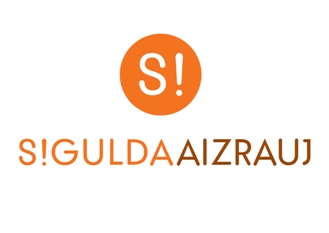 IEPIRKUMA(pamatojoties uz Publisko iepirkumu likuma 9.pantu)“Institūta (no Zinātnes ielas līdz A2) un Mores ielu vienlaidus asfaltbetona bedrīšu remontdarbi sabrukušos ielu posmos ar asfaltbetona segumu, Siguldas pagastā, Siguldas novadā” (identifikācijas Nr. SNP 2019/06)NOLIKUMSSiguldas novads	20191. Vispārīgā informācija1.1. Iepirkuma identifikācijas numurs SNP 2019/061.2. Pasūtītājs         	1.2.1.	Siguldas novada pašvaldība      	Pasūtītāja rekvizīti:				Darba laiki:Pils iela 16, Siguldā				Pirmdiena	8:00 – 13:00 14:00 – 18:00Reģ. Nr.90000048152				Otrdiena	8:00 – 13:00 14:00 – 17:00Konts: LV15UNLA0027800130404		Trešdiena	8:00 – 13:00 14:00 – 17:00Tālr. Nr.67970844				Ceturtdiena	8:00 – 13:00 14:00 – 18:00 e-pasta adrese: pasts@sigulda.lv		Piektdiena	8:00 – 14:00     1.2.2.	Iepirkuma komisijas izveidošanas pamatojums:Iepirkuma komisijas priekšsēdētāja				            Inga ZālīteIepirkuma komisijas priekšsēdētājas vietniece 			Rudīte BeteKomisijas locekļi							Anita Strautmane									Andis Ozoliņš                                                                                                            Signe PavasareIepirkuma komisija izveidota 25.01.2018. ar Siguldas novada pašvaldības domes sēdes lēmumu “Par izmaiņām Siguldas novada pašvaldības Iepirkuma komisijas sastāvā” (protokols Nr.2, §13), veiktas izmaiņas komisijas sastāvā 22.02.2018. ar Siguldas novada pašvaldības domes sēdes lēmumu (protokols Nr. 3, §8), veiktas izmaiņas komisijas sastāvā 17.01.2019.  ar Siguldas novada pašvaldības domes sēdes lēmumu (protokols Nr. 2, §19).     	1.2.3. Kontaktpersonas:	1.2.3.1. Par iepirkuma procedūru:Līga Landsberga, tālruņa nr. 67800949, e-pasta adrese: liga.landsberga@sigulda.lv; 1.2.3.2. Par tehniskiem jautājumiem:Valts Vilks, mob. tālr. nr. 28345977, e-pasta adrese: valts.vilks@sigulda.lv .1.3. Iepirkuma priekšmets Vienlaidus asfaltbetona bedrīšu remontdarbi sabrukušos ielu posmos:Mores ielā Siguldas pagastā, Siguldas novadā; Institūta ielā (no Zinātnes ielas līdz A2) Siguldas pagastā, Siguldas novadā.CPV kods: 45233223-8 (brauktuves seguma atjaunošana).1.4.	Iepirkuma dokumentu saņemšana1.4.1. Nolikumam ar pielikumiem ir nodrošināta tieša un brīva elektroniskā pieeja. Ar iepirkuma nolikumu var iepazīties Elektronisko iepirkumu sistēmā (turpmāk EIS) https://www.eis.gov.lv/EKEIS/Supplier/ un Siguldas novada pašvaldības tīmekļvietnē www.sigulda.lv. 1.4.2.	Jebkura papildu informācija, tai skaitā atbildes uz ieinteresēto piegādātāju uzdotiem jautājumiem par iepirkuma nolikumu, tiks publicētas EIS e-konkursu apakšsistēmā https://www.eis.gov.lv/EKEIS/Supplier/ un Siguldas novada pašvaldības tīmekļvietnē www.sigulda.lv. 1.4.3. Ieinteresētajam piegādātājam ir pienākums sekot līdzi publicētajai informācijai. Pasūtītāja Iepirkuma komisija nav atbildīga par to, ja kāda ieinteresētā persona nav iepazinusies ar informāciju, kam ir nodrošināta brīva un tieša elektroniskā pieeja.1.5. Līguma izpildes laiks  1.5.1.	Ar uzvarējušo Pretendentu tiks slēgti 2 (divi) līgumi par :1) vienlaidus asfaltbetona bedrīšu remontdarbiem sabrukušos ielu posmos Mores ielā Siguldas pagastā, Siguldas novadā;2) vienlaidus asfaltbetona bedrīšu remontdarbiem sabrukušos ielu posmos Institūta ielā (no Zinātnes ielas līdz A2) Siguldas pagastā, Siguldas novadā;1.5.2. Pasūtītāja līguma izpildes termiņi: vienlaidus asfaltbetona bedrīšu remontdarbiem sabrukušos ielu posmos Mores ielā, Institūta ielā (no Zinātnes ielas līdz A2) Siguldas pagastā, būvdarbu uzsākšana un būvniecība jāveic 40 (četrdesmit) darba dienās skaitot no iepirkuma līgumu parakstīšanas dienas.  1.6. Piedāvājuma iesniegšanas vieta, datums, laiks un kārtība.1.6.1. Pretendenti piedāvājumus var iesniegt līdz  01.04.2019. plkst.10.00 209.kabinetā, 2.stāvā, Zinātnes ielā 7, Siguldas pagastā, Siguldas novadā, pie jaunākā speciālista iepirkumu jautājumos, iesniedzot tos personīgi vai atsūtot pa pastu. Pasta sūtījumam jābūt nogādātam šajā punktā noteiktajā adresē līdz iepriekš minētajam termiņam. 1.6.2.	Piedāvājumi, kas iesniegti pēc minētā termiņa, netiks pieņemti. Pa pastu sūtītos piedāvājumus, kas saņemti pēc minētā termiņa, neatvērtus nosūtīs atpakaļ iesniedzējam. 1.7. Piedāvājuma nodrošinājums1.7.1. Iesniedzot Piedāvājumu, Pretendentam kā piedāvājuma nodrošinājums ir jāiesniedz bankas vai apdrošināšanas kompānijas galvojumu apliecinošs dokuments (oriģināls) par summu 2 500,00 EUR (divi tūkstoši pieci simti eiro un 00 centi). 1.7.2. Piedāvājuma nodrošinājumam ir jāstājas spēkā ne vēlāk kā piedāvājumu iesniegšanas termiņā. Piedāvājuma nodrošinājums ir spēkā līdz īsākajam no šādiem termiņiem: 1.7.2.1. 90 (deviņdesmit) dienas no nolikumā noteiktās piedāvājumu atvēršanas dienas;1.7.2.2. līdz iepirkuma līguma noslēgšanai.1.7.3. Piedāvājuma nodrošinājumu Pasūtītājs atgriezīs pēc piedāvājuma nodrošinājuma spēkā esamības termiņa beigām vai pēc līguma noslēgšanas ar pretendentu, kuram piešķirtas līguma slēgšanas tiesības, atkarībā no tā, kurš no gadījumiem iestājas pirmais.Ja iepirkums tiks pārtraukts vai izbeigts bez rezultāta, piedāvājuma nodrošinājums tiks atgriezts ne vēlāk kā 10 darba dienu laikā pēc lēmumam par iepirkuma pārtraukšanu vai izbeigšanu pieņemšanas.Piedāvājuma nodrošinājuma bankas garantija/apdrošināšanas polise netiek atgriezta, nodrošinājuma devējs izmaksā pasūtītajam piedāvājuma nodrošinājumu ja:pretendents atsauc savu piedāvājumu, kamēr ir spēkā piedāvājuma nodrošinājums; pretendents, kuram piešķirtas iepirkuma līguma slēgšanas tiesības, neparaksta iepirkuma līgumu pasūtītāja noteiktajā termiņā.Piedāvājuma nodrošinājumā jābūt iekļautiem šādiem nosacījumiem:Pasūtītājam nav jāprasa piedāvājuma nodrošinājuma summa no Pretendenta pirms prasības iesniegšanas piedāvājuma nodrošinājuma devējam un nav jāprasa Pretendenta saskaņojums, lai iesniegtu pieprasījumu piedāvājuma nodrošinājuma izmaksai;Piedāvājuma nodrošinājuma devējam jāizmaksā Pasūtītājam piedāvājuma nodrošinājums pēc pirmā pieprasījuma uz Pasūtītāja norādīto kontu, nepieprasot nekādus papildu pierādījumus vai paskaidrojumus.Piedāvājuma nodrošinājuma summas izmaksas termiņš ir ne vēlāk kā 5 (piecas) darba dienas no pieprasījuma iesniegšanas dienas.Pretendenta piedāvājums, kam nebūs nodrošinājuma, vai tiks iesniegts Nolikuma prasībām neatbilstošs nodrošinājums, tiks atzīts par iepirkuma nolikumam neatbilstošu un pretendenta piedāvājums tiks noraidīts.Ja Pretendents ir piegādātāju apvienība vai personālsabiedrība, tad piedāvājuma nodrošinājumam jābūt noformētam tā, ka tas attiecas uz visiem Pretendenta dalībniekiem (Pretendenta nosaukumam piedāvājuma nodrošinājuma dokumentā jābūt tādam pašam kā Pretendenta nosaukumam piedāvājumā). 1.8. Piedāvājuma noformēšana1.8.1.	Piedāvājums iesniedzams aizlīmētā un aizzīmogotā aploksnē (vai citā iepakojumā), uz kuras jānorāda:1.8.1.1. pasūtītāja nosaukums un adrese;1.8.1.2. pretendenta nosaukums un adrese; 1.8.1.3. atzīme: “Piedāvājums iepirkumam“Institūta (no Zinātnes ielas līdz A2) un Mores ielu vienlaidus asfaltbetona bedrīšu remontdarbi sabrukušos ielu posmos ar asfaltbetona segumu Siguldas pagastā, Siguldas novadā”identifikācijas Nr. SNP 2019/06neatvērt līdz 01.04.2019. plkst.10:00”1.8.2. Piedāvājums sastāv no trim daļām un piedāvājuma nodrošinājuma:pretendentu atlases dokumentiem (1 oriģināls un 1 kopija);tehniskā piedāvājuma (1 oriģināls un 1 kopija);finanšu piedāvājuma (1 oriģināls un 1 kopija). 1.8.3. Piedāvājuma visas daļas iesniedz Nolikuma 1.8.1.punktā minētajā aploksnē (vai citā iepakojumā). Piedāvājuma dokumentiem jābūt sanumurētiem, cauršūtiem (caurauklotiem) tā, lai dokumentus nebūtu iespējams atdalīt, un jāatbilst pievienotajam satura radītājam (uz piedāvājuma daļu oriģināliem un to kopijām norāda attiecīgi „ORIĢINĀLS” un „KOPIJA”). 1.8.4.	Dokumentu noformēšanā Pretendentam jāievēro Ministru kabineta 2018.gada 4.septembra noteikumu Nr.558 „Dokumentu izstrādāšanas un noformēšanas kārtība” prasības.1.8.5.  Piedāvājums jāsagatavo valsts valodā. Ja kāds no Pretendenta iesniegtajiem dokumentiem nav valsts valodā, tas jānoformē atbilstoši Ministru kabineta 2000.gada 22.augusta noteikumos Nr.291 „Kārtība, kādā apliecināmi dokumentu tulkojumi valsts valodā” 6.punktā norādītajam. 1.8.6.	Elektroniskā veidā jāiesniedz tehniskais piedāvājums un finanšu piedāvājums. Tiem jābūt veidotiem kā Microsoft Word un/vai Excel dokumentiem. Elektroniskajam datu nesējam (CD), kas satur tehnisko piedāvājumu un finanšu piedāvājumu, jābūt ievietotam Nolikuma 1.8.1.punktā minētajā aploksnē. Ja konstatētas pretrunas starp Pretendenta iesniegto piedāvājuma oriģinālu, piedāvājuma kopijām un iesniegto CD disku, tad tiks vērtēta piedāvājuma oriģinālā iekļautā informācija.1.8.7.	Iesniegtie piedāvājumi, izņemot Nolikuma 1.6.2.punktā noteikto gadījumu, ir Pasūtītāja īpašums un netiek atdoti atpakaļ Pretendentiem.1.9. Informācijas sniegšana un apmaiņa1.9.1.	Papildu informācijas sniegšana par iepirkuma dokumentos iekļautajām prasībām attiecībā uz piedāvājumu sagatavošanu un iesniegšanu vai Pretendentu atlasi tiek nodrošināta 3 (trīs) darba dienu laikā, bet ne vēlāk kā 4 (četras) dienas pirms piedāvājuma iesniegšanas termiņa beigām, ja Pretendents informāciju pieprasījis laikus.1.9.2.	Papildu informācija, tai skaitā atbildes uz ieinteresēto piegādātāju uzdotiem jautājumiem par iepirkuma nolikumu, tiks publicētas EIS e-konkursu apakšsistēmā https://www.eis.gov.lv/EKEIS/Supplier/ un Siguldas novada pašvaldības tīmekļvietnē www.sigulda.lv.1.9.3.	Laikā no piedāvājumu iesniegšanas dienas līdz to atvēršanas brīdim Pasūtītājs nesniedz informāciju par citu piedāvājumu esamību. Piedāvājumu vērtēšanas laikā līdz rezultātu paziņošanai Pasūtītājs nesniedz informāciju par vērtēšanas procesu.2. Informācija par iepirkuma priekšmetu2.1. Iepirkuma priekšmeta apraksts 2.1.1.	Iepirkuma priekšmets ir vienlaidus asfaltbetona bedrīšu remontdarbi sabrukušos ielu posmos Mores ielā, Institūta ielā (no Zinātnes ielas līdz A2) Siguldas pagastā, Siguldas novadā, kas jāveic saskaņā ar Darbu apjomu – tāmi (Nolikuma 2.pielikums), Tehnisko specifikāciju (Nolikuma 8.pielikums), aktuālo Ceļu specifikāciju un Līguma projektu (Nolikuma 3.pielikums). CPV kods: 45233223-8 (brauktuves seguma atjaunošana).2.1.2.	Pretendentam nav tiesību iesniegt piedāvājuma variantus.2.1.3.	Pasūtītājs patur sev tiesības:neizvēlēties nevienu no piedāvājumiem, ja visu Pretendentu piedāvātās līgumcenas pārsniedz Siguldas novada pašvaldības budžetā piešķirtos līdzekļus;Pēc iepirkuma līgumu noslēgšanas ar Izpildītāju, samazināt veicamo Darbu apjomus (tāmju pozīcijas) līdz 15% no kopējās līgumcenas, noslēdzot vienošanos. 2.1.4.	Pastāvošie apgrūtinājumi un ierobežojumi būvobjektā, saskaņā ar Tehniskajām specifikācijām.3. Prasības un iesniedzamie dokumentiIepirkumā var piedalīties piegādātāji Publisko iepirkumu likuma 1.panta 22.punkta izpratnē, kuri ir iesnieguši Nolikuma 3.sadaļā minētos dokumentus. Piedalīšanās iepirkumā ir Pretendenta brīvas gribas izpausme. Iepirkuma noteikumi visiem Pretendentiem ir vienādi.4. Iepirkuma norisePar visiem ar iepirkuma organizēšanu un norisi saistītiem jautājumiem ir atbildīga Siguldas novada pašvaldības Iepirkuma komisija. Iepirkuma komisijas uzdevums ir izvēlēties Pretendentu, kura piedāvājums atbilst Nolikuma prasībām.4.1. Piedāvājumu vērtēšana4.1.1.	Pēc Pretendentu piedāvājumu atlases pārbaudes, tehnisko un finanšu piedāvājumu atbilstības pārbaudes nolikumā noteiktajām prasībām, no atbilstošajiem piedāvājumiem Pasūtītāja Iepirkuma komisija izvēlas piedāvājumu saskaņā ar Publisko iepirkumu likuma 51.pantā paredzēto piedāvājuma izvēles kritēriju ņemot vērā tikai piedāvāto kopējo cenu.4.1.2. Vērtējot piedāvājumu, Pasūtītāja Iepirkuma komisija ņems vērā tā kopējo cenu bez pievienotās vērtības nodokļa.4.1.3.  Ja Pasūtītāja Iepirkuma komisija konstatē, ka atbilstoši noteiktajam piedāvājuma izvēles kritērijam vairākiem piedāvājumiem novērtējums ir vienāds, tad līguma slēgšanas tiesības tiek piešķietas pretendentam, kuram būs piedāvājumā zemākā cena par Institūta ielas (no Zinātnes ielas līdz A2), Siguldas pagastā vienlaidus asfaltbetona bedrīšu remontdarbiem sabrukušos ielu posmos ar asfaltbetona segumu. 4.2. Aritmētisku kļūdu labošanaAritmētisku kļūdu labošanu Iepirkuma komisija veic saskaņā ar Publisko iepirkumu likuma 41.panta devīto daļu.4.3. Nepamatoti lēta piedāvājuma noteikšanaJa Pretendenta iesniegtais piedāvājums ir nepamatoti lēts, Iepirkuma komisija rīkojas saskaņā ar Publisko iepirkumu likuma 53.pantu.4.4.	Gadījumā, ja iepirkumam tiks iesniegts tikai viens piedāvājums, kas pilnībā atbildīs Nolikuma prasībām, Pretendents, kas iesniedzis šo piedāvājumu, var tikt atzīts par iepirkuma uzvarētāju.4.5.	Ja neviens no iesniegtajiem piedāvājumiem netiks izskatīts vai netiks atzīts par atbilstošu, Iepirkuma komisijai ir tiesības uzvarētāju nepaziņot un iepirkumu izbeigt. Šādā gadījumā Iepirkuma komisija pieņem lēmumu par jauna iepirkuma organizēšanu.5. Iepirkuma līgums5.1.	Pasūtītājs slēgs iepirkuma līgumus (Nolikuma 3.pielikums) ar izraudzīto Pretendentu, pamatojoties uz tā iesniegto piedāvājumu un saskaņā ar iepirkuma Nolikumu. 5.2.	Uzvarējušam Pretendentam iepirkuma līgumi par katru ielu atsevišķi ir jānoslēdz ar Pasūtītāju ne vēlāk, kā 5 (piecu) darba dienu laikā pēc rakstiska uzaicinājuma (uz pretendenta norādīto e-pastu) par iepirkuma līguma noslēgšanu izsūtīšanas brīža. Ja šajā punktā minētajā termiņā Pretendents neparaksta iepirkuma līgumus, tas tiek uzskatīts par Pretendenta atteikumu slēgt iepirkuma līgumus, kā rezultātā iestājas Nolikuma 1.7.5.2.punktā noteiktais piedāvājuma nodrošinājuma piemērošanas gadījums.5.3.	Ja uzvarējušais Pretendents kavējas vai atsakās slēgt iepirkuma līgumus Nolikuma 5.2.punktā minētajā termiņā, iepirkuma līgumi tiks slēgti ar nākamo Pretendentu, kurš iesniedzis saimnieciski izdevīgāko piedāvājumu, kuru nosaka vērtējot cenu. 5.4.	Grozījumus iepirkuma līgumā, izdara, ievērojot Publisko iepirkumu likuma 61.panta noteikumus.6. Iepirkuma komisijas tiesības un pienākumi6.1.Iepirkuma komisijas tiesības6.1.1. Pārbaudīt nepieciešamo informāciju kompetentā institūcijā, publiski pieejamās datubāzēs vai citos publiski pieejamos avotos, ja tas nepieciešams piedāvājumu atbilstības pārbaudei, Pretendentu atlasei, piedāvājumu vērtēšanai un salīdzināšanai, kā arī lūgt, lai kompetenta institūcija papildina vai izskaidro dokumentus, kas iesniegti komisijai. Pasūtītājs termiņu nepieciešamās informācijas iesniegšanai nosaka samērīgi ar laiku, kas nepieciešams šādas informācijas sagatavošanai un iesniegšanai.6.1.2.	Ja Pasūtītājs ir pieprasījis izskaidrot vai papildināt iesniegtos dokumentus, bet Pretendents to nav izdarījis atbilstoši Pasūtītāja noteiktajām prasībām, Pasūtītājam nav pienākums atkārtoti pieprasīt, lai tiek izskaidrota vai papildināta šajos dokumentos ietvertā informācija.6.1.3.	Pieaicināt ekspertu Pretendenta piedāvājuma noformējuma pārbaudei, piedāvājuma atbilstības pārbaudei, kā arī piedāvājuma vērtēšanai.6.1.4.	Pieprasīt, lai Pretendents precizētu informāciju par savu piedāvājumu, ja tas nepieciešams piedāvājuma noformējuma pārbaudei, Pretendentu atlasei, piedāvājuma atbilstības pārbaudei, kā arī piedāvājumu vērtēšanai un salīdzināšanai.6.1.5.	Ja piedāvājums nav noformēts atbilstoši Nolikuma 1.8.punktā minētajām prasībām un/vai iesniegtie dokumenti neatbilst kādai no Nolikuma 3.sadaļas prasībām, Iepirkumu komisija var lemt par iesniegtā piedāvājuma tālāko neizskatīšanu un nevērtēšanu, pieņemot argumentētu lēmumu par to.6.1.6.	Ja Pretendenta  (Nolikuma 1.pielikums) nav aizpildīts pilnībā vai atbilstoši prasītajai informācijai, Iepirkuma komisija turpmāk šo piedāvājumu neizskata un nevērtē. Šajā gadījumā Pretendenta iesniegtais Piedāvājums paliek Pasūtītāja īpašumā un netiek atdots Pretendentam.6.1.7.	Normatīvajos aktos noteiktajā kārtībā labot aritmētiskās kļūdas Pretendentu finanšu piedāvājumos, informējot par to Pretendentu.6.1.8.  Iepirkuma komisija Pretendentu, kuram būtu piešķiramas iepirkuma līguma slēgšanas tiesības, izslēdz no dalības iepirkumā jebkurā no Publisko iepirkumu likuma, 9.panta astotajā daļā paredzētajiem gadījumiem.6.1.9. Izvēlēties nākamo saimnieciski visizdevīgāko piedāvājumu, ja izraudzītais Pretendents atsakās slēgt iepirkuma līgumu ar Pasūtītāju. 6.1.10. Lemt par iepirkuma izbeigšanu vai pārtraukšanu.6.1.11. Neizvēlēties nevienu no piedāvājumiem, ja tie pārsniedz Siguldas novada pašvaldības budžetā piešķirtos līdzekļus.6.1.12. Noraidīt piedāvājumus, ja tie neatbilst iepirkuma Nolikuma prasībām vai Pretendents ir sniedzis nepatiesu informāciju savas kvalifikācijas novērtēšanai, vai vispār nav sniedzis pieprasīto informāciju.6.1.13. Iepirkuma komisija patur sev tiesības nekomentēt iepirkuma norises gaitu. 6.2.   Iepirkuma komisijas pienākumi6.2.1.	Nodrošināt iepirkuma norisi un dokumentēšanu.6.2.2. 	Nodrošināt Pretendentu brīvu konkurenci, kā arī vienlīdzīgu un taisnīgu attieksmi pret tiem.6.2.3. Pēc ieinteresēto personu pieprasījuma normatīvajos aktos noteiktajā kārtībā sniegt informāciju par nolikumu.6.2.4. Vērtēt Pretendentu piedāvājumus saskaņā ar Publisko iepirkumu likumu, citiem normatīvajiem aktiem un Nolikumu, izvēlēties piedāvājumu vai pieņemt lēmumu par iepirkuma izbeigšanu bez rezultātiem, vai iepirkuma pārtraukšanu. 6.2.5.	Rakstiski informēt Pretendentus par iesniegto materiālu vērtēšanas gaitā konstatētām aritmētiskām kļūdām.6.2.6.	Lemt par piedāvājuma atdošanu Pretendentam gadījumos, kad nav ievērota Nolikumā noteiktā piedāvājumu iesniegšanas kārtība.6.2.7.	Noteikt iepirkuma uzvarētāju.6.2.8.	3 (trīs) darba dienu laikā pēc lēmuma pieņemšanas rakstiski informēt visus Pretendentus par iepirkuma rezultātiem.6.2.9.	Nosūtīt informāciju Iepirkumu uzraudzības birojam www.iub.gov. un ievietot informāciju Siguldas novada pašvaldības tīmekļa vietnē www.sigulda.lv un EIS e-konkursu apakšsistēmā https://www.eis.gov.lv/EKEIS/Supplier/7. Pretendenta tiesības un pienākumi7.1. Pretendenta tiesības7.1.1. 	Piedāvājuma sagatavošanas laikā Pretendentam ir tiesības rakstveidā vērsties pie Iepirkuma komisijas neskaidro jautājumu precizēšanai.7.1.2.	Līdz piedāvājumu iesniegšanas termiņa beigām Pretendents ir tiesīgs atsaukt vai mainīt savu iesniegto piedāvājumu. Atsaukumam ir bezierunu raksturs, un tas izbeidz dalībnieka turpmāko līdzdalību iepirkumā. Piedāvājums atsaucams vai maināms, pamatojoties uz rakstveida iesniegumu, kas saņemts līdz piedāvājumu iesniegšanas termiņa beigām un apstiprināts ar uzņēmuma zīmogu un Pretendenta pilnvarotas personas parakstu.7.1.3.	Ja Pretendents, kas iesniedzis piedāvājumu iepirkumā, uzskata, ka ir aizskartas tā tiesības vai ir iespējams šo tiesību aizskārums, ir tiesīgs pieņemto lēmumu pārsūdzēt Administratīvajā rajona tiesā Administratīvā procesa likumā noteiktajā kārtībā viena mēneša laikā no Iepirkuma komisijas lēmuma spēkā stāšanās brīža. Administratīvās rajona tiesas spriedumu var pārsūdzēt kasācijas kārtībā Augstākās tiesas Senāta Administratīvo lietu departamentā. Lēmuma pārsūdzēšana neaptur tā darbību.7.2. Pretendenta pienākumi7.2.1. 	Sagatavot piedāvājumus atbilstoši Nolikuma prasībām.7.2.2. 	Sniegt patiesu informāciju.7.2.3. Sniegt atbildes uz Iepirkuma komisijas pieprasījumiem par papildu informāciju, kas nepieciešama piedāvājumu noformējuma pārbaudei, Pretendentu atlasei, piedāvājumu atbilstības pārbaudei, salīdzināšanai un vērtēšanai.7.2.4. 	Segt visas izmaksas, kas saistītas ar piedāvājumu sagatavošanu un iesniegšanu.Personas datu aizsardzībaDatu pārzinis ir Siguldas novada pašvaldība, reģistrācijas Nr. 90000048152, juridiskā adrese: Pils iela 16, Sigulda, Siguldas novads, kas veic personas datu apstrādi publisko iepirkumu veikšanas nolūkam;Papildus informāciju par minēto personas datu apstrādi var iegūt Siguldas novada pašvaldības tīmekļa vietnes www.sigulda.lv sadaļā Pašvaldība/Privātuma politika, iepazīstoties ar Siguldas novada pašvaldības iekšējiem noteikumiem “Par Siguldas novada pašvaldības personas datu apstrādes privātuma politiku” vai klātienē Siguldas novada pašvaldības klientu apkalpošanas vietās."Pielikumi:1.pielikums	Pretendenta pieteikums. 2.pielikums	Darbu apjomi - Tāmes.3.pielikums	Līguma projekts.4.pielikums 	Apliecinājums par pretendenta pieredzi. 5.pielikums	Informācija par tehnisko nodrošinājumu.6.pielikums	Informācija par tehnisko personālu.7.pielikums 	Finanšu piedāvājuma iesniegšanas forma.8.pielikums	Tehniskā specifikācija9.pielikums    Informācija par apakšuzņēmējiem.1. pielikumsPRETENDENTA PIETEIKUMS“Institūta (no Zinātnes ielas līdz A2) un Mores ielu vienlaidus asfaltbetona bedrīšu remontdarbi sabrukušos ielu posmos ar asfaltbetona segumu Siguldas pagastā, Siguldas novadā” (identifikācijas Nr. SNP 2019/06)Iepazinušies ar iepirkuma “Institūta (no Zinātnes ielas līdz A2) un Mores ielu vienlaidus asfaltbetona bedrīšu remontdarbi sabrukušos ielu posmos ar asfaltbetona segumu Siguldas pagastā, Siguldas novadā.” (identifikācijas Nr. SNP 2019/06) Nolikumu un pieņemot visus tā noteikumus, es, šī pieteikuma beigās parakstījies, apstiprinu, ka piekrītu iepirkuma Nolikuma noteikumiem, un piedāvāju veikt: vienlaidus asfaltbetona bedrīšu remontdarbus sabrukušos ielu posmos ar asfaltbetona segumu Institūta (no Zinātnes ielas līdz A2) ielā, Mores ielā Siguldas pagastā, Siguldas novadā, saskaņā ar iepirkuma Nolikumu, par kopējo summu:Apliecinām, ka izpildot darbus, tiks ievēroti Pasūtītāja pārstāvju norādījumi.Apliecinām, ka darbu izpildes apstākļi un apjoms ir skaidrs un ka to var realizēt, nepārkāpjot normatīvo aktu prasības un publiskos ierobežojumus, atbilstoši Nolikumam un tā pielikumiem.Ar šo mēs uzņemamies pilnu atbildību par iesniegto piedāvājumu, tajā ietverto informāciju, noformējumu, atbilstību iepirkuma Nolikuma prasībām. Visas iesniegtās dokumentu kopijas atbilst oriģinālam, sniegtā informācija un dati ir patiesi.Esam iesnieguši visu prasīto informāciju.Piedāvājuma derīguma termiņš ir _________ dienas (ne mazāk kā 90 dienas).Informācija, kas pēc Pretendenta domām ir uzskatāma par ierobežotas pieejamības informāciju, atrodas Pretendenta piedāvājuma _________________________ lpp. Informācija, kas pēc Pretendenta domām ir uzskatāma par komercnoslēpumu, atrodas Pretendenta piedāvājuma _________________________ lpp. Piedāvājums dalībai iepirkumā sastāv no __________ lpp.Vārds, Uzvārds		_____________________________________Ieņemamais amats	_____________________________________Paraksts		_____________________________________Datums			__________		_________________2.pielikumsDARBU APJOMI - TĀME	Darbu daudzumi pievienoti atsevišķi kā Microsoft Excel 97-2003 Worksheet (.xls) dokuments – tabulas ar apjomiem.		Darbu apjomu - Tāme ir jāveido katrai ielai atsevišķi saskaņā ar “Noteikumi par Latvijas būvnormatīvam LBN 501-17 "Būvizmaksu noteikšanas kārtība"” (apstiprināts ar Ministru kabineta 2017.gada 3. maija noteikumiem Nr.239) 9.pielikuma prasībām.3.pielikumsLīguma projektsPievienots pielikumā kā atsevišķs dokuments. 4.pielikumsApliecinājums par pretendenta pieredzi1.	Pretendenta nosaukums:	_______________________________________________	Reģistrācijas Nr._______________________________________________________Apliecinām, ka mums ir pieredze atbilstoši iepirkuma Nolikuma 3.6.punktā noteiktajai prasībai:! Ja pretendents iepriekšējā projektā ir strādājis kā apakšuzņēmējs, tad sarakstā precīzi jānorāda tas darbu apjoms un veids, ko veicis pretendents.5.pielikumsInformācija par tehnisko nodrošinājumuTEHNIKAS VIENĪBAS KĀDAS PLĀNOTAS IZMANTOT OBJEKTA BŪVNIECĪBĀ                                                                                                       (Uzrādīt tikai tās tehnikas vienības, kuras tiks izmantotas iepirkuma priekšmetā norādīto būvdarbu izpildei)GALVENIE INSTRUMENTI, SATIKSMES ORGANIZĀCIJAS LĪDZEKĻI KĀDUS PLĀNOTAS IZMANTOT OBJEKTA BŪVNIECĪBĀ(Uzrādīt tikai tās  vienības, kuras tiks izmantotas iepirkuma priekšmetā norādīto būvdarbu izpildei)* Tehnika, transports, iekārtas, aprīkojums un cits tehniskais nodrošinājums, kas nepieciešams būvdarbu izpildes laikā ir pieejams Pretendentam vai apakšuzņēmējiem.6.pielikumsInformācija par tehnisko personāluInženiertehniskie darbiniekiTehniskie darbinieki* Jānorāda tehniskais personāls, kuru plānots piesaistīt būvdarbu līguma izpildei.PRETENDENTA IESAISTĪTAIS  KVALIFICĒTI ATBILDĪGAIS  PERSONĀLSDARBA AIZSARDZĪBAS KOORDINATORSApliecinām, ka gadījumā, ja ar mums tiks noslēgts iepirkuma līgums, tad mēs nodrošināsim līguma izpildē darbu aizsardzības koordinatoru atbilstoši Latvijas Republikas normatīvajiem aktiem un iepirkuma līgumam. Ārvalstu speciālista kvalifikācija atbilst speciālista valsts normatīvo aktu prasībām.7. pielikumsFINANŠU PIEDĀVĀJUMA FORMAIEPIRKUMAM“Institūta (no Zinātnes ielas līdz A2) un Mores ielu vienlaidus asfaltbetona bedrīšu remontdarbi sabrukušos ielu posmos ar asfaltbetona segumu Siguldas pagastā, Siguldas novadā”(identifikācijas Nr. SNP 2019/06)Ar šo uzņemos pilnu atbildību par finanšu piedāvājuma formā ietverto informāciju, atbilstību Nolikuma prasībām. Sniegtā informācija un dati ir patiesi.Vārds, Uzvārds			_____________________________________Ieņemamais amats			_____________________________________Paraksts				_____________________________________Datums				__________		_________________8.pielikumsTehniskā specifikācijaIEPIRKUMAM“Institūta (no Zinātnes ielas līdz A2) un Mores ielu vienlaidus asfaltbetona bedrīšu remontdarbi sabrukušos ielu posmos ar asfaltbetona segumu Siguldas pagastā, Siguldas novadā”(identifikācijas Nr. SNP 2019/06)Vienlaidus asfaltbetona bedrīšu remonts ir veicams ar  asfaltbetona ieklājēju, darbi veicami saskaņā ar 2017 Ceļu specifikāciju prasībām, ievērojot Latvijas Republikā spēkā esošos normatīvos aktus un noteikumus.Izpildīto darbu un pielietoto materiālu kvalitāte, darbu apjomi.Par pielietoto materiālu, izpildīto darbu kvalitāti atbild Uzņēmējs. Uzņēmējam jānodrošina savlaicīga nepieciešamo uzmērījumu un paraugu pārbaužu izpilde. Rezultāti iesniedzami Pasūtītājam un nepieciešamības gadījumā tie jāsaskaņo ar attiecīgām institūcijām un ekspluatācijas dienestiem.2.2 Pasūtītājs, būvuzraugs strīdus gadījumos var veikt veikto darbu vai izmantoto materiālu un tehnisko risinājumu ārkārtas pārbaudi un testēšanu, kuru izmaksas sedz Uzņēmējs. Darbu kavējumi, kas radušies uz pārbaudes brīdi apturēto darbu rezultātā netiks uzskatīti par iemeslu darbu veikšanas termiņa pagarināšanai. Visi ražotāja dokumenti - kvalitātes sertifikāti, pārbaudes lapas, atbilstības deklarācijas un izziņas u.c. dokumenti, kas apliecina, ka materiāls ir ticis pārbaudīts atbilstoši vispārējiem standartiem un atbilst tiem, Izpildītājam pēc būvuzrauga pieprasījuma nekavējoties ir jāuzrāda objektā.Ekvivalentu būvniecības materiālu pielietošana, ja tas nav paredzēts nolikumā vai citādāk, ir jāsaskaņo ar Projekta autoru un Pasūtītāju.Asfaltēšanas darbus drīkst veikt, ja trīs dienas pēc kārtas gaisa vidējā temperatūra nav bijusi zemāka par +5℃ un ieklāšanas brīdī tā nav zemāka par +5℃. Zemākās temperatūrās asfaltēšanas darbus drīkst veikt pēc Pasūtītāja ierosinājuma, saskaņojot darbus un norādot asfaltbetona recepti un piedevas kādas tiek pielietotas, lai varētu veikt šos darbus, atbilstoši darba veikšanas specifikācijām.Pasūtītājam ir tiesības veikt izmaiņas un mainīt veicamo darbu apjomus. Īpaši kādam mezglam nepieciešamā projekta detalizācija ir jāveic Uzņēmējam. Īpaši tas attiecas uz materiāliem, mezgliem, risinājumiem, kuri uz projekta saskaņošanas brīdi vēl nav specificēti. Visi šie materiāli, mezgli un risinājumi ir  jāsaskaņo iepriekš ar Pasūtītāju un būvuzraugu, termiņos, kas ir  minēti līgumā, darbu veikšanas projektā un Uzņēmēja iesniegtajā „Darbu veikšanas kalendārajā grafikā”. Ja Uzņēmējs neveic saskaņošanu un veic darbus pirms ir pieņemts attiecīgs , Uzņēmējs piekrīt, ka Pasūtītājs var prasīt veikt šo darbus vēlreiz, pie tam, papildus izpildes laika termiņš netiek pagarināts un  papildus izmaksas netiek atzītas. 2.6 Detalizētu „Darbu veikšanas kalendāro grafiku” Uzņēmējs izstrādā 3 dienu laikā  pēc  būvvaldes izdarītās atzīmes par būvdarbu uzsākšanas nosacījumu izpildi.2.7 Pirms būvdarbu uzsākšanas Uzņēmējs veic saskaņojumus ar komunikāciju valdītājiem un zemes īpašniekiem, kas nepieciešams būvdarbu realizācijai.Darbu izpilde.3.1 Būvniecības laikā nodrošināt transporta un gājēju kustību. Ierīkot gājējiem laipas, darba zonas norobežot ar aizsargbarjerām, bīstamās darba zonas tumšajā diennakts laikā izgaismot.  3.2 Objektu aprīkot ar nepieciešamajām pagaidu ceļazīmēm, norādēm, tās demontējot pēc darbu pabeigšanas. Satiksmes organizācijas plānu saskaņot ar Latvijas Valsts ceļiem un Siguldas novada pašvaldības Siguldas novada pašvaldība Teritroijas un attīstības pārvaldi. Par satiksmes ierobežojumiem laicīgi informēt Siguldas novada pašvaldība Teritroijas un attīstības pārvaldi un pašvaldības policiju.Objektā pastāvīgi nodrošināt kārtību un tīrību. Pēc pirmā aizrādījuma 4 st. laikā jālikvidē pārkāpumi un trūkumi.Pēc būvdarbu pabeigšanas objektam pieguļošo teritoriju, kas tika izmantota darbu vajadzībām, atjaunot sākotnējā vai labākā stāvoklī.Visiem materiāliem, iekārtām un mehānismiem, kas atrodas vai strādā objektā ir jābūt Latvijas Republikas normatīvajos aktos paredzētie sertifikāti un atļaujas.Aizliegts smilts vai grunts masu ar transporta riteņiem iznest uz blakus pieguļošajām ielām un ietvēm. Jāveic pastāvīga darbu gaitā piegružoto ielu un ietvju tīrīšana. Pārkāpumu gadījumā var tikt piemērots administratīvais sods.Uzņēmējs ir atbildīgs par objekta būvniecības / demontāžas gaitā atgūto materiālu saglabāšanu un, ja Pasūtītājs pieprasa, to nodošanu Pasūtītāja rīcībā un aizgādāšanu tā norādītājā vietā, bet ne tālāk kā 10 km no objekta atrašanās vietas.Liekās grunts un nofrēzētā asfaltbetona pagaidu izbērtuves vieta ir jāsaskaņo ar zemes īpašnieku un Pasūtītāju.Darbu zonā esošo un saglabājamo koku stumbri ir nosedzami ar dēļu vairogiem un atsegtās koku saknes nekavējoties ir jāapber ar melnzemi.Paredzēt nepieciešamo aizsardzību pret bojājumiem citām darbu zonā esošam komunikāciju un infrastruktūras objektiem.Objekta apsardze un materiālu saglabāšana ir Uzņēmēja uzdevums.Nepamatoti darba pārtraukumi, tiek pielīdzināti līguma darbu termiņu kavējumiem. Uzņēmēja pienākums ir pamatot katru dīkstāves dienu.Nedrīkst veikt ielu un ietvju nepamatotu iepriekšēju demontāžu, ja tas nav saistīts ar turpmāko 2 līdz 3 dienu darba frontes sagatavošanu objektā. 5 darba dienas pirms darbu veikšanas krustojumos un lielas intensitātes ielu posmos, darbu grafiku saskaņot atsevišķi ar Siguldas novada pašvaldība Teritroijas un attīstības pārvaldi Nodrošināt iedzīvotāju piekļuvi saviem īpašumiem darbu veikšanas zonā.Darbu veikšanu ārpus vispārpieņemtā darba laika no plkst. 8.00 līdz 18.00 t.sk. brīvdienās un svētku dienās atsevišķi saskaņot ar Siguldas novada pašvaldība Teritroijas un attīstības pārvaldi.Uzņēmējs neparedzēto darbu apjomu pierādīšanai nevar atsaukties uz darbu daudzumu sarakstu un nepietiekošām tehnisko specifikāciju prasībām. (Par darbu daudzumiem un norādītajām darbu veikšanas procesa nepilnībām - jautājumi ir jāuzdod iepirkuma procesā saskaņā ar iepirkuma nolikumā noteikto kārtību un termiņiem).Piedāvājumā ir jāiekļauj visi darbi (t.sk. izdevumi atļaujām un licencēm), materiāli, palīgmateriāli un mehānismi, kas nepieciešami darbu nodrošināšanai, lai veiktu noteikto darbu apjomus pilnā apmērā. Uzņēmējam ir jāievērtē visi darbi, kas nepieciešami t.s. elektrības, ūdens patēriņš, un citi izdevumi darbu veikšanai.Uzņēmējam uz sava rēķina jāīrē viņam nepieciešamā teritorija, kas nepieciešama materiālu uzglabāšanai, tehnikas novietošanai, labierīcību un pagaidu ofisa novietošanai.Ja Būvobjektā ir nepieciešams uzstādīt Būvtāfeli, tad to uzstāda un izgatavo Uzņēmējs, iepriekš saskaņojot vizuālo izskatu ar Pasūtītāju. Tās izmaksa un nepieciešamais laiks informācijai ir jāiekļauj Būvobjekta darbu – daudzumu saraksta vienību cenās. Papildus izmaksas netiek atzītas.Uzņēmējam jānodrošina Darbu gaitas ikmēneša dokumentēšana ar fotogrāfijām.Uzņēmējam nav atļauts izmantot objektu vai jebkuru atsevišķu Darbu veikšanas teritoriju reklāmas zīmju uzstādīšanas nolūkos bez Pasūtītāja rakstiskas piekrišanas. Uzņēmējs ir atbildīgs par darba aizsardzības pasākumu ievērošanu objektā.Uzņēmējs veic nepieciešamos aprēķinus, kas pierādītu būvlaukuma sagatavošanas darbu veikšanas drošību. Jo īpaši - ierakumi un tranšejas transporta ceļu tuvumā u.c.Citi noteikumi.4.1 Būvlaukumā nav atļauts pagaidu ēkas un būves izmantot dzīvošanai. Uzņēmējam jāļauj izmantot bez maksas Pasūtītājam un būvuzraugam vispārējo būvlaukuma aprīkojumu (WC, dušas, elektroenerģija,  ūdens, telefons, sastatnes). 9. pielikumsInformācija par pretendenta apakšuzņēmējiem1.	Pretendenta nosaukums:	_______________________________________________	Reģistrācijas Nr._______________________________________________________Ar šo uzņemos pilnu atbildību, ka sniegtā informācija un dati ir patiesi.Vārds, uzvārds			_____________________________________Ieņemamais amats			_____________________________________Paraksts				_____________________________________Datums				__________		_________________PrasībasAtbilstības pārbaude, iesniedzamie dokumentiPieteikums dalībai iepirkumāPieteikums dalībai iepirkumā3.1. Pretendents piesakās dalībai iepirkumā, iesniedzot pieteikumu un informāciju par sevi. 3.1.1. Pieteikums dalībai iepirkumā, ko sagatavo atbilstoši pievienotajai formai (Nolikuma 1.pielikums). 3.1.2. Personu apvienībai un personālsabiedrībai jāiesniedz vienošanās protokols, ko parakstījušas visu dalībnieku pārstāvošas personas ar pārstāvības tiesībām, kurā norādīts atbildīgais apvienības dalībnieks un pārstāvis, kas pilnvarots iesniegt piedāvājumu, pārstāvēt personu apvienību vai personālsabiedrību iepirkuma procedūras ietvaros, parakstīt iepirkuma Līgumu, bez tam, vienošanās protokolā jānorāda atbildības sadalījums starp apvienības dalībniekiem, norādot kādus darbu veidus, un kādā apjomā, veiks katrs no apvienības dalībniekiem vai personālsabiedrības biedriem, ja tā tiks atzīta par uzvarētāju iepirkuma procedūrā. Jāiesniedz visu personu apvienības dalībnieku apliecināts apliecinājums, ka uzvaras gadījumā līdz iepirkumu līguma noslēgšanai personu apvienība tiks reģistrēta komercreģistrā.3.1.3. Pilnvara vai cits dokuments, kas ļauj piedāvājumu parakstījušai personai uzņemties saistības pretendenta vārdā.Atlases dokumentiAtlases dokumenti3.2. Pretendents, personālsabiedrība un visi personālsabiedrības biedri (ja piedāvājumu iesniedz personālsabiedrība) vai visi personu apvienības dalībnieki (ja piedāvājumu iesniedz personu apvienība), Pretendenta norādītie apakšuzņēmēji, kuru sniedzamo pakalpojumu vērtība ir vismaz 10% (desmit procenti) no kopējā finanšu piedāvājuma EUR bez PVN, Pretendenta norādītās personas, uz kuru iespējām Pretendents balstās, lai apliecinātu, ka tā kvalifikācija atbilst iepirkuma prasībām, ir reģistrētas normatīvajos aktos noteiktajā kārtībā. 3.2.1. Par reģistrācijas faktu Pasūtītāja Iepirkuma komisija pārliecināsies Uzņēmumu reģistra tīmekļa vietnē www.ur.gov.lv.3.2.2. Par tiesībām veikt būvdarbu Pasūtītāja iepirkuma komisija pārliecināsies Būvniecības informācijas sistēmā www.bis.gov.lv 3.2.3. Ja Pretendents ir reģistrēts ārvalstīs, tam ir jāiesniedz komercreģistra vai līdzvērtīgas komercdarbību reģistrējošas iestādes ārvalstīs izdotas reģistrācijas apliecības kopija.3.2.4. Ja par iepirkuma uzvarētāju tiks atzīta piegādātāju apvienība, tās pienākums 10 (desmit) dienu laikā skaitot no dienas, kad Pasūtītājs būs tiesīgs slēgt iepirkuma līgumu:3.2.4.1. izveidot personālsabiedrību, reģistrējot to normatīvos noteiktajā kārtībā Latvijas Republikas Uzņēmumu reģistrā vai līdzvērtīgā iestādē ārvalstīs, un iesniegt Pasūtītājam nepieciešamos dokumentus (Uzņēmuma reģistra izziņa par reģistrāciju oriģināls, Pretendenta vai notariāli apstiprināta kopija) līguma noslēgšanai vai3.2.4.2. noslēgt sabiedrības līgumu, vienojoties par apvienības dalībnieku atbildības sadalījumu un attiecīgo dokumentu normatīvajos aktos noteiktajā kārtībā apliecinātas kopijas iesniedz Pasūtītājam3.3. Pretendents var balstīties uz citu personu saimnieciskajām un finansiālajām iespējām, ja tas ir nepieciešams konkrētā iepirkuma līguma izpildei, neatkarīgi no savstarpējo attiecību tiesiskā rakstura.Šajā gadījumā Pretendents un persona, uz kuras saimnieciskajām un finansiālajām iespējām tas balstās, ir solidāri atbildīgi par iepirkuma līguma izpildi.3.3.1. Pretendents pierāda Pasūtītāja Iepirkuma komisijai, ka tā rīcībā būs nepieciešamie resursi, iesniedzot šo personu apliecinājumu vai vienošanos par sadarbību konkrētā līguma izpildē.3.3.2. Pretendenta un personas, uz kuras saimnieciskajām un finansiālajām iespējām Pretendents balstās, savstarpēji parakstīts apliecinājums vai noslēgta vienošanās, kurā norādīts, ka persona, uz kuras saimnieciskajām un finansiālajām iespējām Pretendents balstās, uzņemas solidāro atbildību par iepirkuma līguma izpildi, kā arī norādīts, kādā veidā un/vai formā šī persona ir paredzējusi izņemties solidāro atbildību par iepirkuma līguma izpildi.3.4. Pretendents var balstīties uz citu personu tehniskajām un profesionālajām iespējām, ja tas ir nepieciešams konkrētā iepirkuma līguma izpildei, neatkarīgi no savstarpējo attiecību tiesiskā rakstura.Pretendents, lai apliecinātu profesionālo pieredzi vai Pasūtītāja prasībām atbilstoša personāla pieejamību, var balstīties uz citu personu iespējām tikai tad, ja šīs personas veiks būvdarbus vai sniegs pakalpojumus, kuru izpildei attiecīgās spējas ir nepieciešamas.3.4. Pretendents pierāda Pasūtītāja Iepirkuma komisijai, ka tā rīcībā būs nepieciešamie resursi, iesniedzot šo personu apliecinājumu vai vienošanos par nepieciešamo resursu nodošanu Pretendenta rīcībā.3.5. Pretendenta katra gada (2016.g., 2017.g., 2018.g.) finanšu apgrozījumam jābūt ne mazākam, kā 240 000,00 EUR (divi simti četrdesmit tūkstoši euro)Pretendenti, kas dibināti vēlāk, apliecina, ka katra gada finanšu apgrozījums nostrādātajā periodā nav mazāks, kā 240 000,00 EUR (divi simti četrdesmit tūkstoši euro). Ja Pretendents ir personu apvienība, tās saimnieciskais un finansiālais stāvoklis ir atbilstošs konkrētā līguma izpildei – kopā visu personu apvienībā iesaistīto dalībnieku - katra gada (2016.g., 2017.g., 2018.g.) finanšu apgrozījumam jābūt ne mazākam kā 240 000,00 EUR (divi simti četrdesmit tūkstoši euro).Ja Pretendents ir reģistrēts ārvalstī, lai apliecinātu atbilstību 3.5. punktā noteiktajām prasībām, Pretendentam ir tiesības iesniegt līdzvērtīgus dokumentus atbilstoši to reģistrācijas valsts normatīvajam regulējumam.3.5.1. Pretendenta apliecinājums par Pretendenta gada finanšu apgrozījumu par 2016.g., 2017.g., 2018.gadu, norādot apgrozījumu par katru gadu atsevišķi un kopā. Uzņēmumiem, kas dibināti vēlāk apliecinājums par gada finanšu apgrozījumu nostrādātajā periodā.Apliecinājumam pievieno Pretendenta gada pārskata izdruku no Valsts ieņēmumu dienesta Elektroniskās deklarēšanas sistēmas un operatīvo finanšu apgrozījumu par 2018.gadu. 3.5.2. Ja Pretendents ir reģistrēts ārvalstī, lai apliecinātu atbilstību Nolikuma 3.5.punkta prasībām, Pretendentam ir tiesības iesniegt līdzvērtīgus dokumentus atbilstoši to reģistrācijas valsts normatīvajam regulējumam3.5.3. Ja Pretendents ir reģistrēts ārvalstī, lai apliecinātu atbilstību Nolikuma 3.5.punkta prasībām, Pretendentam ir tiesības iesniegt līdzvērtīgus dokumentus atbilstoši to reģistrācijas valsts normatīvajam regulējumam.3.6. Pretendentam, personālsabiedrībai vai vismaz vienam personālsabiedrības biedram (ja piedāvājumu iesniedz personālsabiedrība) vai vismaz vienam personu apvienības dalībniekam (ja piedāvājumu iesniedz personu apvienība), Pretendenta norādītai personai, uz kuru iespējām Pretendents balstās, lai apliecinātu atbilstību Nolikuma prasībām, iepriekšējo 5 (piecu) gadu (skaitot līdz piedāvājumu iesniegšanas termiņa beigām) laikā ir pieredze vismaz 2 (divu) II grupas inženierbūvju –ielu (2014.gada 19.augusta Ministru kabineta noteikumi Nr.500 „Vispārīgie būvnoteikumi” 1.pielikums), asfalta seguma atjaunošanas darbos, kur katra līguma ietvaros ir veikti:- asfaltēšanas darbi ielās vienā kārtā  vismaz 5000 m2 platībā - izbūvētas 800 m ielas apmales;- atjaunota asfaltbetona sega, pamatni sagatavojot ar reciklācijas metodi 3000 m2 platībā.Objekti ir pilnībā pabeigti, līgumā noteiktajā termiņā un kvalitātē. 3.6.1. Informācija par Pretendenta pieredzi, atbilstoši 3.6.punktā noteiktajām prasībām, norādot būvdarbu pasūtītāju, objekta nosaukumu, būvdarbu veidu, izpildes vietu, būvdarbu izpildes periodu, apjomu (izmaksas EUR bez PVN). Saraksts ar Pretendenta veiktajiem būvdarbiem noformējams atbilstoši Nolikumam pievienotajai formai (Nolikuma 4. pielikums).3.6.2.	Atsauksmes, kurā apliecināta Pretendenta pieredze un kvalitāte Nolikuma 3.6.punktā norādīto darbu izpildē, jābūt vismaz 2 (divām) pozitīvām atsauksmēm.3.6.3.Pretendentam ir jāsniedz būves pieņemšanas akti vai citi dokumenti, kas apstiprina būvdarbu pabeigšanas faktu.3.7. Pretendents var nodrošināt Ceļu būvdarbu vadītāju, kurš iepriekšējo 5 (piecu) gadu laikā ir pieredze vismaz 2 (divu) II grupas inženierbūves - ielu (2014.gada 19.augusta Ministru kabineta noteikumi Nr. 500 „Vispārīgie būvnoteikumi” 1.pielikums) - būvdarbu vadīšanā kā būvdarbu vadītājam, ar nosacījumu, ka katra līguma ietvaros ir veikti asfaltēšanas darbi vienā kārtā vismaz  5000 m2 platībā un izbūvētas 800 m ielu apmales, atjaunota asfaltbetona sega, pamatni sagatavojot ar reciklācijas metodi 3000 m2 platībā. Objektiem, kuros attiecīgie darbi veikti, jābūt pabeigtiem, līgumā noteiktajā termiņā un kvalitātē. 3.7.1. Ceļu būvdarbu vadītājam par norādītajiem darbiem jāiesniedz dokumenti (piemēram, būvdarbu vadītāju saistību rakstu kopijas, būvatļauju kopijas, akts par izpildītiem būvdarbiem, atsauksmi no pasūtītāja utt.), kas apliecina būvdarbu vadītāja statusu attiecīgo būvdarbu veikšanā (Nolikuma 6. pielikums).3.7.2. Ceļu būvdarbu vadītājs ir ieguvis sertifikāciju atbilstoši Latvijas Republikas normatīvajos aktos noteiktajam būvniecības jomā būvdarbu vadīšanā.  3.7.3. Ārvalstu pretendenta personāla kvalifikācijai jāatbilst speciālista reģistrācijas valsts prasībām noteiktu pakalpojumu sniegšanā.Pretendentam jāiesniedz apliecinājums, ka gadījumā, ja ar Pretendentu tiks noslēgts iepirkuma līgums, tas ne vēlāk kā 5 (piecu) darbdienu laikā no iepirkuma līguma noslēgšanas normatīvajos aktos noteiktajā kārtībā iesniegs atzīšanas institūcijai deklarāciju par īslaicīgu profesionālo pakalpojumu sniegšanu Latvijas Republikā reglamentētā profesijā, kā arī iesniegs Pasūtītājam atzīšanas institūcijas izsniegto atļauju par īslaicīgo pakalpojumu sniegšanu (vai arī atteikumu izsniegt atļauju), tiklīdz speciālists to saņems. 3.7.4. Ja speciālists  nav pretendenta vai tā norādītā apakšuzņēmēja darbinieks, tad piedāvājumā iekļauj minētā speciālista pašrocīgi parakstītu apliecinājumu par dalību iepirkuma līguma izpildē konkrētā pozīcijā, ja pretendents iepirkuma rezultātā iegūs līguma slēgšanas tiesības.3.8. Pretendentam līguma izpildē jānodrošina darba aizsardzības koordinators. 3.8.1. Pretendentam jāiesniedz apliecinājums, ka gadījumā, ja ar Pretendentu tiks noslēgts iepirkuma līgums, tas nodrošinās līguma izpildē darbu aizsardzības koordinatoru atbilstoši Latvijas Republikas normatīvajiem aktiem un iepirkuma līgumam (Nolikuma 6. pielikums). 3.8.2. Pretendenta piedāvājumā norādītā ārvalstu speciālista kvalifikācijai jāatbilst speciālista valsts normatīvo aktu prasībām.3.9. Pretendents garantē, ka gadījumā, ja ar Pretendentu tiks noslēgts iepirkuma līgums, tas uz visu iepirkuma līguma darbības laiku veiks būvdarbu veicēja vispārējās civiltiesiskās atbildības un    būvspeciālistu profesionālās civiltiesiskās atbildības apdrošināšanu saskaņā ar Ministru kabineta 2014.gada 19.augusta noteikumiem Nr.502 “Noteikumi par būvspeciālistu un būvdarbu veicēju civiltiesiskās atbildības obligāto apdrošināšanu”. 3.9.1. Pretendentam jāiesniedz apliecinājums, ka gadījumā, ja ar Pretendentu tiks noslēgts iepirkuma līgums, tas 7 darba dienu laikā no līguma parakstīšanas dienas iesniegs Pasūtītājam, apdrošināšanas polisi un dokumentu, kas apliecina apdrošināšanas prēmijas apmaksu.3.10. Pretendents garantē, ka gadījumā, ja ar Pretendentu tiks noslēgts iepirkuma līgums, tas uz visu iepirkuma līguma darbības laiku veiks visu celtniecības risku apdrošināšanu 20% apmērā no Pretendenta piedāvātās līgumcenas.3.10.1. Pretendentam jāiesniedz apliecinājums, ka gadījumā, ja ar Pretendentu tiks noslēgts iepirkuma līgums, tas 7 darba dienu laikā no līguma parakstīšanas dienas iesniegs Pasūtītājam, apdrošināšanas polisi un dokumentu, kas apliecina apdrošināšanas prēmijas apmaksu.3.11. Pretendents ir tiesīgs balstīties uz citu uzņēmēju iespējām, ja tas ir nepieciešams līgumu izpildei, neatkarīgi no savstarpējo attiecību rakstura. Prasības, kas noteiktas Nolikuma 3. punktā, tiks arī piemērotas Pretendenta piesaistītiem apakšuzņēmējiem, uz kuru iespējām Pretendents balstās, attiecībā uz tām kvalifikācijas prasībām, kuras neizpilda pats Pretendents.3.11.1. Ja Pretendents plāno piesaistīt apakšuzņēmēju/s, piedāvājumā ir jāiekļauj informācija par apakšuzņēmējiem (9.pielikums).Tehniskais piedāvājumsTehniskais piedāvājums3.12. Tehniskais piedāvājums jāsagatavo saskaņā ar Tehnisko specifikāciju (Nolikuma 8.pielikums). 3.12.1.	Tehniskā piedāvājuma sastāvs: 3.12.1.1. Darbu apjomi – tāme ir jāveido katram objektam atsevišķi  saskaņā ar “Noteikumi par Latvijas būvnormatīvu LBN 501-17 “Būvizmaksu noteikšanas kārtība”” (apstiprināts ar Ministru kabineta 2017.gada 3.maija noteikumiem Nr.239) prasībām. Papildus obligāti jāaizpilda Latvijas būvnormatīva LBN 501-17 9. pielikums Darbu apjomu saraksts (Nolikuma 2.pielikums). 3.12.1.2. Būvdarbu garantijas laiks (norādīt mēnešos). Pretendenta piedāvātajam būvdarbu garantijas laikam ir jābūt ne īsākam kā 24 mēneši.3.12.1.3. Kvalitātes un Vides kvalitātes nodrošināšanas plāns. Kvalitātes nodrošināšanas plāns atspoguļo Pretendenta garantētās iespējas veikt būvdarbus, kuru kvalitāte būs atbilstoša Latvijas Republikas būvnormatīviem un iepirkuma noteikumiem. 3.12.1.4. Darbu izpildes laika grafiks (sastādīts atbilstoši darbu apjomi - tāme norādītajiem darbu veidiem – kalendārās dienās) katram objektam atsevišķi. 3.12.1.5. pretendenta apliecinājums par tā rīcībā esošā (īpašumā, līzingā, nomā) par asfaltbetona ieklājēja pieejamību noslēgtajā līguma termiņā. Asfaltbetona ieklājējam jābūt labā tehniskā kārtībā ne vecākam par 5 gadiem un ar ieklāšanas platumu ne mazāku kā 6,5 m (Nolikuma 5.pielikums);3.12.1.6. Asfaltbetona piegādātāja – rūpnīcas apliecinājumam par pretendentam nepieciešamā asfaltbetona pieejamību un rūpnīcas ražošanas sertifikāta kopijai. Pretendentam jābūt būvdarbu veikšanai nepieciešamajiem instrumentiem, tehnikai, ražošanas iekārtām (Nolikuma 5.pielikums)3.12.1.7. Tehnisko piedāvājumu paraksta Pretendenta pilnvarota persona.Finanšu piedāvājumsFinanšu piedāvājums3.13. Finanšu piedāvājums jāsagatavo un jāiesniedz  atbilstoši Nolikumam pievienotajai finanšu piedāvājuma forma (Nolikuma 7.pielikums).3.13.1. Finanšu piedāvājums sastāv no aizpildītas finanšu piedāvājuma formas (Nolikuma 7.pielikums). Pretendents piedāvātajā cenā iekļauj visas Darbu apjomos-tāmē, tehniskajā specifikācijā noteikto būvdarbu veikšanu saistītās izmaksas, visi normatīvajos aktos paredzētie nodokļi, izņemot PVN, visas ar to netieši saistītās izmaksas (satiksmes organizācija darbu izpildes laikā u.c.). 3.13.2. Finanšu piedāvājumu paraksta Pretendenta pilnvarota personaEUR bez PVN ....%(summa cipariem un vārdiem)PVN ....... %(summa cipariem un vārdiem)EUR, ieskaitot PVN ......%(summa cipariem un vārdiem)Pretendenta nosaukumsVienotais reģistrācijas numursJuridiskā adreseBiroja adreseKontaktpersona (vārds, uzvārds)Tālruņa numursE-pasta adresePretendenta statuss☐ mazais uzņēmums☐ vidējais uzņēmumsPretendenta statuss☐ lielais uzņēmums☐ lielais uzņēmums1.Objekta nosaukumsObjekta pasūtītāja nosaukums, reģ. Nr.Ekspluatācijā pieņemšanas  vai līguma izpildes datumsObjekta pieņemšanas ekspluatācijā akta kopija vai līguma nodošanas – pieņemšanas akta kopija (lpp., kur piedāvājumā ir pievienota kopija) ĢENERĀLUZŅĒMĒJA NOSAUKUMS, reģ. Nr. (kas slēdzis līgumu ar pasūtītāju)Ja pretendents ir apakšuzņēmējs, tad - APAKŠUZŅĒMĒJA NOSAUKUMS, reģ. Nr. (kas slēdzis līgumu ar ģenerāluzņēmēju)Ja pretendents ir apakšuzņēmējs, tad - APAKŠUZŅĒMĒJA NOSAUKUMS, reģ. Nr. (kas slēdzis līgumu ar apakšuzņēmēju)Pretendenta noslēgtā līguma līgumcena EUR bez PVNDarbu izpildes periodsAsfaltbetona segas pamatne, sagatavota ar reciklācijas metodi m2Asfaltēšanas darbi (vienā kārtā) m2Izbūvētās ielu apmales (m)Objekta (norādītā asfaltēšanas darbu) adreseObjekta pasūtītāja atsauksme (lpp., kur piedāvājumā ir pievienota atsauksme)Ja pretendents ir apakšuzņēmējs, tad - atsauksme no uzņēmēja ar kuru slēgts līgums (lpp., kur piedāvājumā ir pievienota atsauksme)2.Objekta nosaukumsObjekta pasūtītāja nosaukums, reģ. Nr.Ekspluatācijā pieņemšanas datumsObjekta pieņemšanas ekspluatācijā akta kopija vai līguma nodošanas – pieņemšanas akta kopija (lpp., kur piedāvājumā ir pievienota kopija)ĢENERĀLUZŅĒMĒJA NOSAUKUMS, reģ. Nr. (kas slēdzis līgumu ar pasūtītāju)Ja pretendents ir apakšuzņēmējs, tad -APAKŠUZŅĒMĒJA NOSAUKUMS, reģ. Nr. (kas slēdzis līgumu ar ģenerāluzņēmēju)Ja pretendents ir apakšuzņēmējs, tad - APAKŠUZŅĒMĒJA NOSAUKUMS, reģ. Nr. (kas slēdzis līgumu ar apakšuzņēmēju)Pretendenta noslēgtā līgumcena EUR bez PVNDarbu izpildes periodsAsfaltbetona segas pamatne,  sagatavota ar reciklācijas metodi m2Asfaltēšanas darbi (vienā kārtā) m2Izbūvētās ielu apmales (m)Objekta (norādītā asfaltēšanas darbu) adreseObjekta pasūtītāja atsauksme (lpp., kur piedāvājumā ir pievienota atsauksme)Ja pretendents ir apakšuzņēmējs, tad - atsauksme no uzņēmēja ar kuru slēgts līgums (lpp., kur piedāvājumā ir pievienota atsauksme)Nr.p.k.Tehnikas vien. nosaukumsMarkaReģ.Nr.Izlaiduma gadsRažotājvalstsĪpašumāLīzingāNomā esošasPlānots piesaistīt (no….)12u.t.tAsfaltbetona piegādātāja – rūpnīcas nosaukumsRūpnīcas atrašanās vietaRūpnīcas apliecinājums par pretendentam nepieciešamā asfaltbetona pieejamību(lpp., kur piedāvājumā ir pievienots apliecinājums) Rūpnīcas ražošanas sertifikāta kopija (lpp., kur piedāvājumā ir pievienota sertifikāta kopija)Nr.p.k.Instrumentu aprīkojuma nosaukumsIzlaiduma gadsRažotājvalstsĪpašumāLīzingāNomā esošasPlānots piesaistīt (no….)12u.t.tSpeciālista statuss līguma izpildēVārds UzvārdsSertifikāta/ izglītības jomaSertifikāta/ izglītības dokumenta numursSertifikāta derīguma termiņšLpp., kur piedāvājumā ir pievienota Sertifikāta/ izglītības dokumenta kopija vai izdruka no BISUzņēmums, kuru speciālists pārstāv vai juridiskās attiecības ar pretendentuSpeciālista statuss līguma izpildēPretendenta rīcībā pieejamais personāla skaitsPlānoto pieaicināto personāla skaitsCeļu būvdarbu vadītāja Vārds Uzvārds Būvprakses sertifikāta Nr.Derīguma termiņšApliecinājums par gatavību ar pretendentu  noslēgt līgumu par būvdarbu izpildi, ja darbu vadītājs nav pretendenta darbinieks (lpp., kur piedāvājumā ir pievienota kopija vai apliecinājums)1.Objekta nosaukums, kas apliecina personāla pieredzi2.Objekta nosaukums, kas apliecina personāla pieredziObjekta pasūtītāja nosaukums, reģ. Nr.Objekta pasūtītāja nosaukums, reģ. Nr.Objekta ekspluatācijā pieņemšanas vai līguma izpildes datumsObjekta ekspluatācijā pieņemšanas vai līguma izpildes datumsObjekta līgumcena EUR bez PVNObjekta līgumcena EUR bez PVNAsfaltbetona segas pamatne,  sagatavota ar reciklācijas metodi m2Asfaltbetona segas pamatne,  sagatavota ar reciklācijas metodi m2Asfaltēšanas darbi (vienā kārtā) m2Asfaltēšanas darbi (vienā kārtā) m2Izbūvētās ielu apmales (m)Izbūvētās ielu apmales (m)Objekta (norādītā asfaltēšanas darbu) adreseObjekta (norādītā asfaltēšanas darbu) adreseRīkojums vai būvdarbu vadītāja saistību raksta kopija  (lpp., kur piedāvājumā ir pievienota kopija)Rīkojums vai būvdarbu vadītāja saistību raksta kopija  (lpp., kur piedāvājumā ir pievienota kopija)Nodošanas – pieņemšanas akta vai Objekta pieņemšanas ekspluatācijā akta kopija. (lpp., kur piedāvājumā ir pievienota kopija)Nodošanas – pieņemšanas akta vai Objekta pieņemšanas ekspluatācijā akta kopija. (lpp., kur piedāvājumā ir pievienota kopija)Objekta pasūtītāja atsauksme (lpp., kur piedāvājumā ir pievienota atsauksme)Objekta pasūtītāja atsauksme (lpp., kur piedāvājumā ir pievienota atsauksme)Darba aizsardzības koordinatora vārds, uzvārdsIzglītība, specialitāte, atbilstošās prakses sertifikāta un apliecības par apmācības programmas apguvi darba aizsardzības jautājumos, kopijasIepirkuma nosaukumsSumma EURVienlaidus asfaltbetona bedrīšu remontdarbi sabrukušos ielu posmos ar asfaltbetona segumu Institūta (no Zinātnes ielas līdz A2)  ielā Siguldas pagastā, Siguldas novadāVienlaidus asfaltbetona bedrīšu remontdarbi sabrukušos ielu posmos ar asfaltbetona segumu Mores ielā Siguldas pagastā, Siguldas novadā Kopējā summa (bez PVN)PVNKopējā summa (ar PVN)ApakšuzņēmējaJuridiskā adrese un reģistrācijas Nr.Darbu veidsDarbu apjoms %Darbu apjoms EUR (bez PVN)nosaukumsJuridiskā adrese un reģistrācijas Nr.Apakšuzņēmēja statuss(mazais vai vidējais uzņēmums)Darbu veidsno kopējā darbu apjomaDarbu apjoms EUR (bez PVN)☐mazais uzņēmums☐vidējais uzņēmums☐mazais uzņēmums☐vidējais uzņēmums